８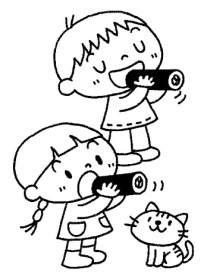 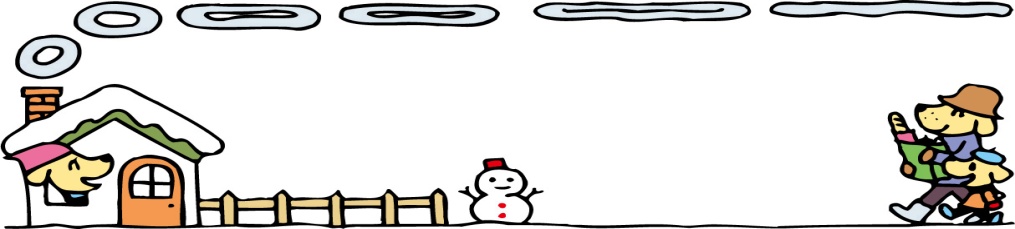 日１２３４５６７８９10111213141516171819202122232425262728曜日月火水木金土日月火	水木金土日月火水木金土日月火水木金土行事●豆まき　　　　　　　　　　　★防犯訓練お別れ遠足（５歳児）発育測定（ひよこ・ほし）発育測定（にじ・そら）建国記念の日交通安全指導・フットサル誕生会＊　　　　●クラス懇談会子どものための音楽会　　　　　　（５歳児）子どもの茶の間（５歳児）親子絵画教室（４歳児親子）入園説明会避難訓練